 		        Dells Waterpark Classic– March 15- 17, 2019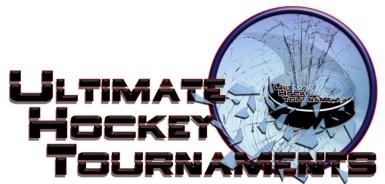 	                                                Squirt  Division                                                     Tournament Format There are 2 Divisions, Red and White. Each team plays 3 preliminary round games. At that conclusion, 1st and 2nd place teams in the Red Division will play for the Red Championship and 1st and 2nd place teams in the White Division will play for the White Championship. The 3rd place teams in the each Division will play in a consolation game. Standings		Game Results	TeamPoints Gm1Points Gm2Points Gm3TotalPoints         Tiebreakers Red Div.- Affton Americans2226 Red Div.- Fox Valley Riverhawks0224 Red Div.- McFarland Spartans0202       White Div- South Central Cyclones1102       White Div- Quad City Ice Eagles1001       White Div-  Twin Rinks Sharks1203Fri   6:30PmDells Poppy RinkDells Poppy RinkAfftonAfftonAfftonAffton5vs.vs.McFarlandMcFarland 0 0 0 0Fri   7:40PmDells Poppy RinkDells Poppy RinkQuad CityQuad CityQuad CityQuad City3vs.vs.CyclonesCyclonesCyclones333Sat   8:00AmDells Poppy RinkDells Poppy RinkMcFarlandMcFarlandMcFarlandMcFarland5vs.vs.Quad CityQuad CityQuad City000Sat   9:10AmDells Poppy RinkDells Poppy RinkAfftonAfftonAfftonAffton5vs.vs.RiverhawksRiverhawksRiverhawks111Sat 10:20AmDells Poppy RinkDells Poppy RinkSharksSharksSharksSharks2vs.vs.CyclonesCyclonesCyclones222Sat   2:00 PmDells Poppy RinkDells Poppy RinkMcFarlandMcFarlandMcFarlandMcFarland0vs.vs.RiverhawksRiverhawksRiverhawks555Sat   3:10PmDells Poppy RinkDells Poppy RinkCyclonesCyclonesCyclonesCyclones0vs.vs.AfftonAfftonAffton555Sat   4:20PmDells Poppy RinkDells Poppy RinkSharksSharksSharksSharks7vs.vs.Quad CityQuad CityQuad City333Sun   8:00AmDells Poppy RinkDells Poppy RinkSharksSharksSharksSharks1vs.vs.RiverhawksRiverhawksRiverhawks666      *** HOME ***                         *** HOME ***                         *** HOME ***                         *** HOME ***                            *** AWAY ***         *** AWAY ***         *** AWAY ***Sun  10:25AmDells Poppy Rink3rd Place- Red Div  3rd Place- Red Div  3rd Place- Red Div  McFarland    4-3             3rd Place – White Div             3rd Place – White Div             3rd Place – White Div             3rd Place – White Div             3rd Place – White DivQuad City                            ConsolationQuad City                            ConsolationQuad City                            ConsolationSun  11:35 AmDells Poppy Rink 1st Place- White Div1st Place- White Div1st Place- White DivSharksSharksSharksSharks  2nd place- White Div  2nd place- White DivCyclones    3-2        White ChampionshipCyclones    3-2        White ChampionshipCyclones    3-2        White ChampionshipSun  12:55PmDells Poppy Rink1st Place- Red Div1st Place- Red Div1st Place- Red DivAffton         4-1Affton         4-1Affton         4-1Affton         4-1  2nd place- Red Div  2nd place- Red DivRiverhawks                 Red ChampionshipRiverhawks                 Red ChampionshipRiverhawks                 Red Championship